Captivate Simulations StoryboardGuide Me SimulationInput Methods for KoreanImage of title screen.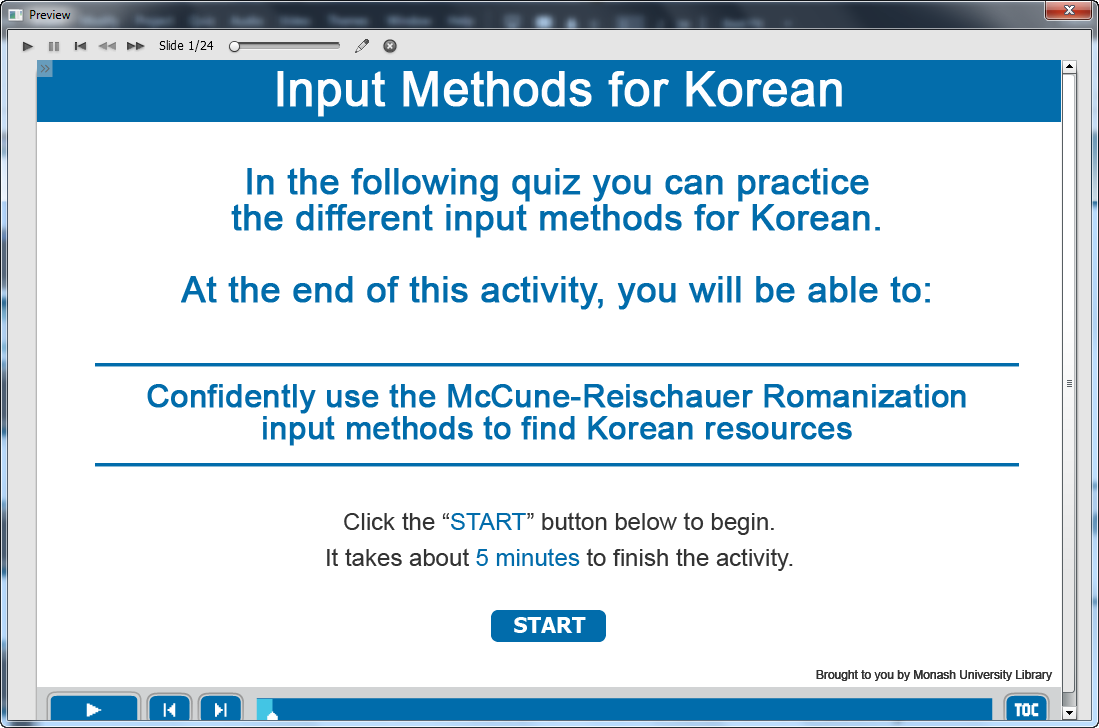 Information captions:Input Methods for Korean.Guide Me: In the following quiz you can practice the different input methods for Korean.
At the end of this activity, you will be able to:
Confidently use the McCune-Reischauer Romanization input methods to find Korean resources.Instruction caption: Click the “START” button below to begin. It takes about 5 minutes to finish the activity.Screen Step 1: Guide to take quiz of input methods for Korean Image of the guide screen to take quiz.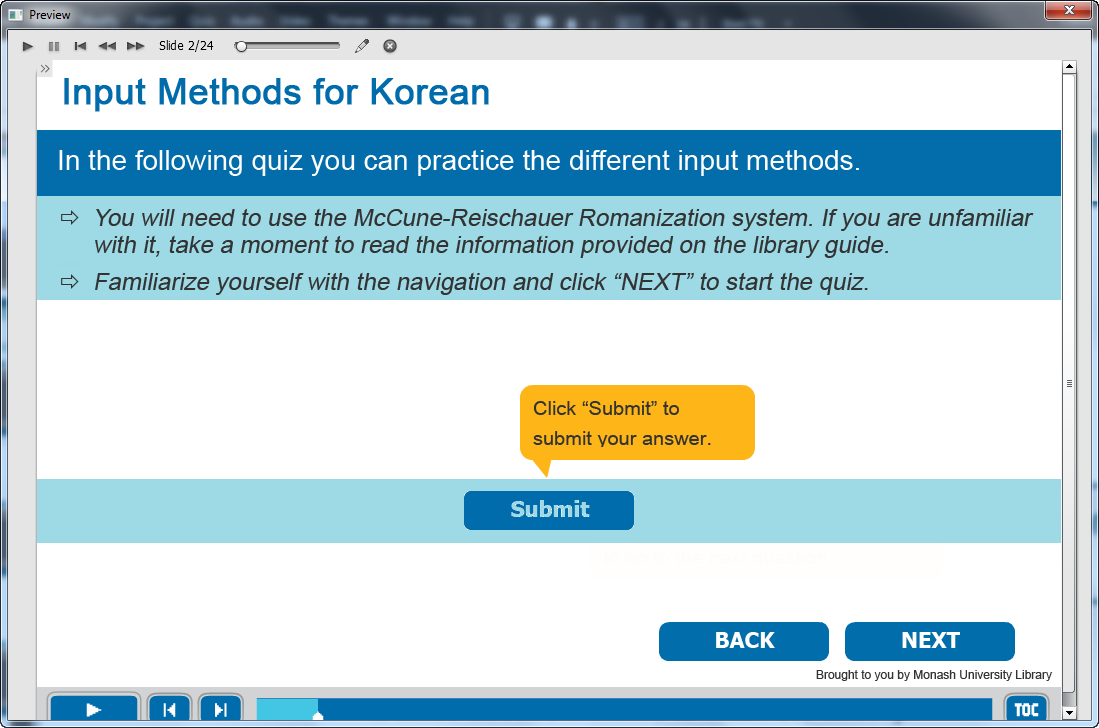 Information captions:Input Methods for Korean.Guide Me: In the following quiz you can practice the different input methods.You will need to use the McCune-Reischauer Romanization system. If you are unfamiliar with it, take a moment to read the information provided on the library guide.
Familiarize yourself with the navigation and click “NEXT” to start the quiz.Click “Submit” to submit your answer.Instruction caption: Click BACK or NEXT. Screen Step 2: Random quiz for input methods for KoreanImage of the quiz screen.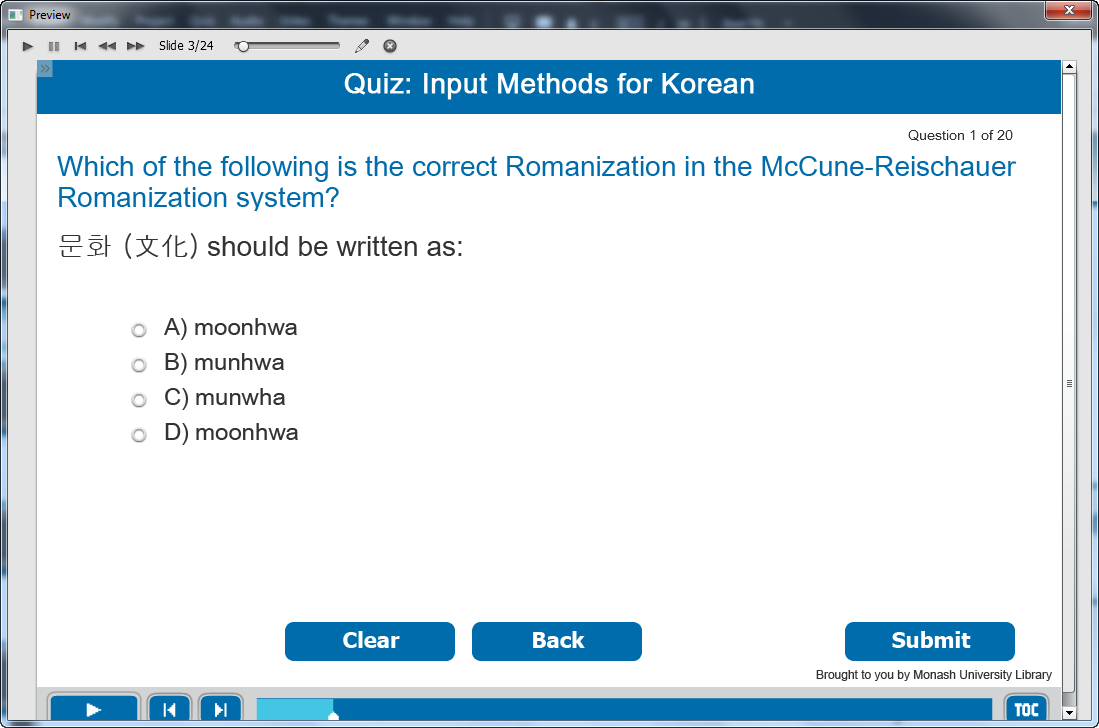 Information caption: Quiz: Input Methods for Korean.Guide Me: Which of the following is the correct Romanization in the McCune-Reischauer Romanization system?문화 (文化) should be written as:Instruction caption: Select the correct answer from the multiple choice.Feedback caption: Please answer the question before continuing.Correct - Click anywhere or press ‘y’ to continue.Incorrect - The correct answer is munhwa. Click anywhere or press ‘y’ to continue.Optional buttons: Click Clear or Back or Submit.Screen Step 3: Random quiz for input methods for KoreanImage of the quiz screen.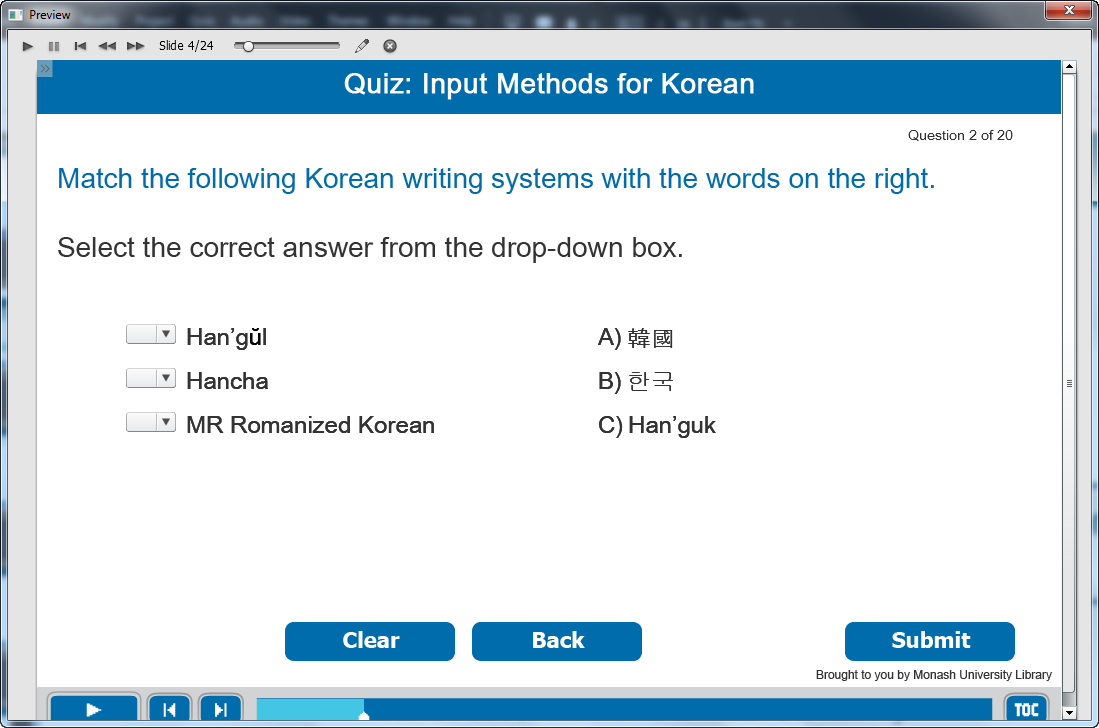 Information caption: Quiz: Input Methods for Korean.Guide Me: Match the following Korean writing systems with the words on the right.Instruction caption: Select the correct answer from the drop-down box.Feedback caption: Please answer the question before continuing.Correct - Click anywhere or press ‘y’ to continue.Incorrect - The correct answer is Han’gŭl: 한국, Hancha: 韓國, MR Romanized Korean: Han/guk. Click anywhere or press ‘y’ to continue.Optional buttons: Click Clear or Back or Submit.Screen Step 4: Random quiz for input methods for KoreanImage of the quiz screen.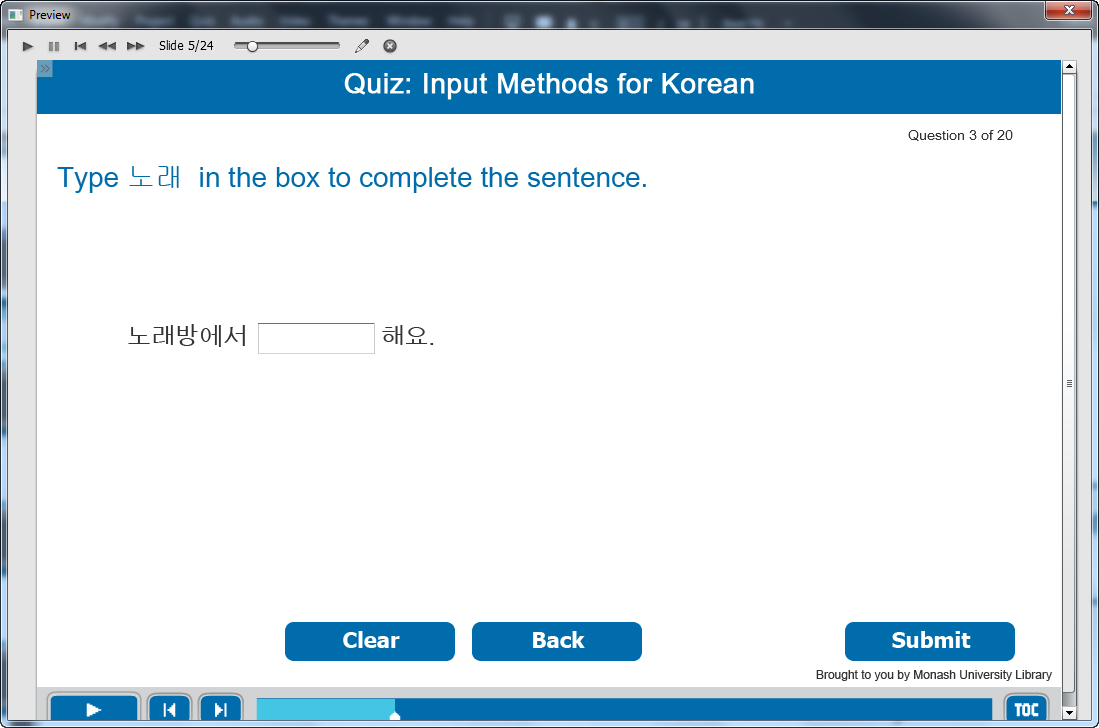 Information caption: Quiz: Input Methods for Korean.Guide Me: Type 노래 in the box to complete the sentence.Instruction caption: Type the correct answer in fill in the blank box.Feedback caption: Please answer the question before continuing.Correct - Click anywhere or press ‘y’ to continue.Incorrect - Use the IME to type in Han’gŭl for 노래. Click anywhere or press ‘y’ to continue.Optional buttons: Click Clear or Back or Submit.Screen Step 5: Random quiz for input methods for KoreanImage of the quiz screen.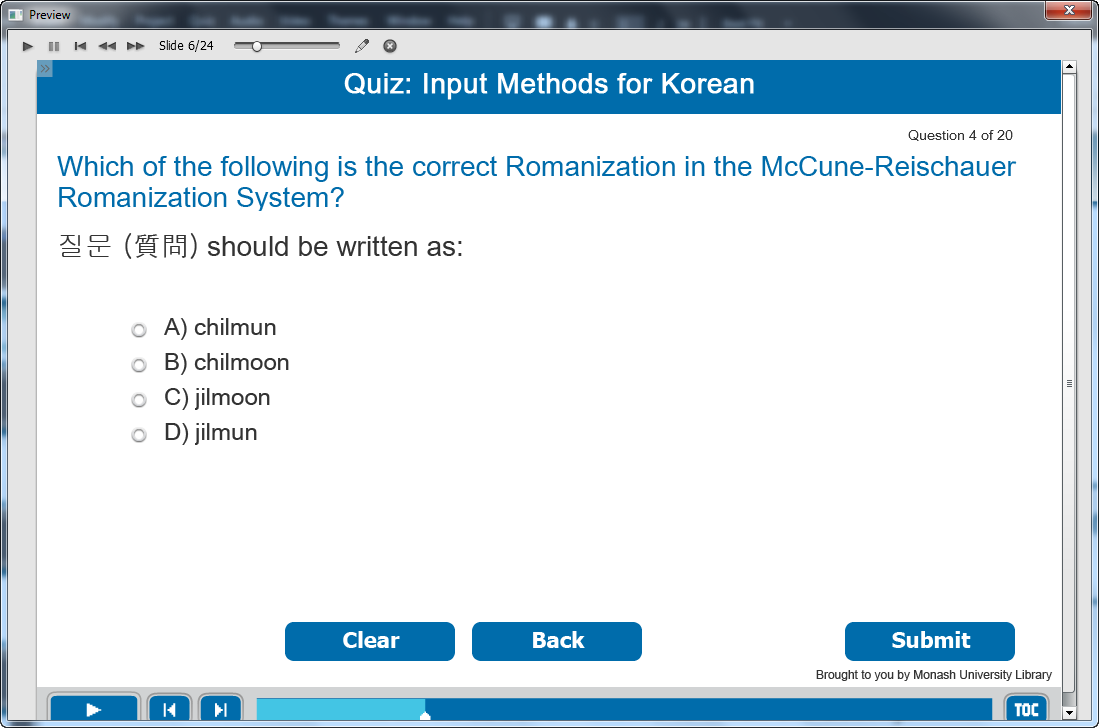 Information caption: Quiz: Input Methods for Korean.Guide Me: Which of the following is the correct Romanization in the McCune-Reischauer Romanization System?질문 (質問) should be written as:Instruction caption: Select the correct answer from the multiple choice.Feedback caption: Please answer the question before continuing.Correct - Click anywhere or press ‘y’ to continue.Incorrect - The correct answer is chilmun. Click anywhere or press ‘y’ to continue.Optional buttons: Click Clear or Back or Submit.Screen Step 6: Random quiz for input methods for KoreanImage of the quiz screen.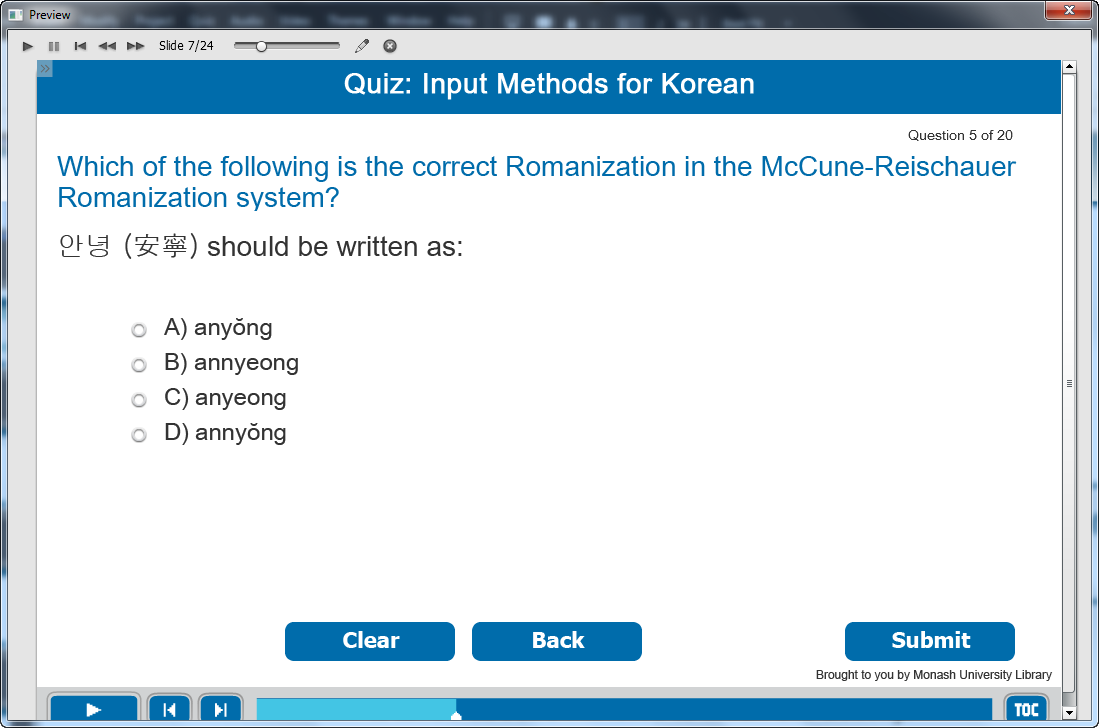 Information caption: Quiz: Input Methods for Korean.Guide Me: Which of the following is the correct Romanization in the McCune-Reischauer Romanization System?안녕 (安寧) should be written as:Instruction caption: Select the correct answer from the multiple choice.Feedback caption: Please answer the question before continuing.Correct - Click anywhere or press ‘y’ to continue.Incorrect - The correct answer is annyŏng. Click anywhere or press ‘y’ to continue.Optional buttons: Click Clear or Back or Submit.Screen Step 7: Random quiz for input methods for KoreanImage of the quiz screen.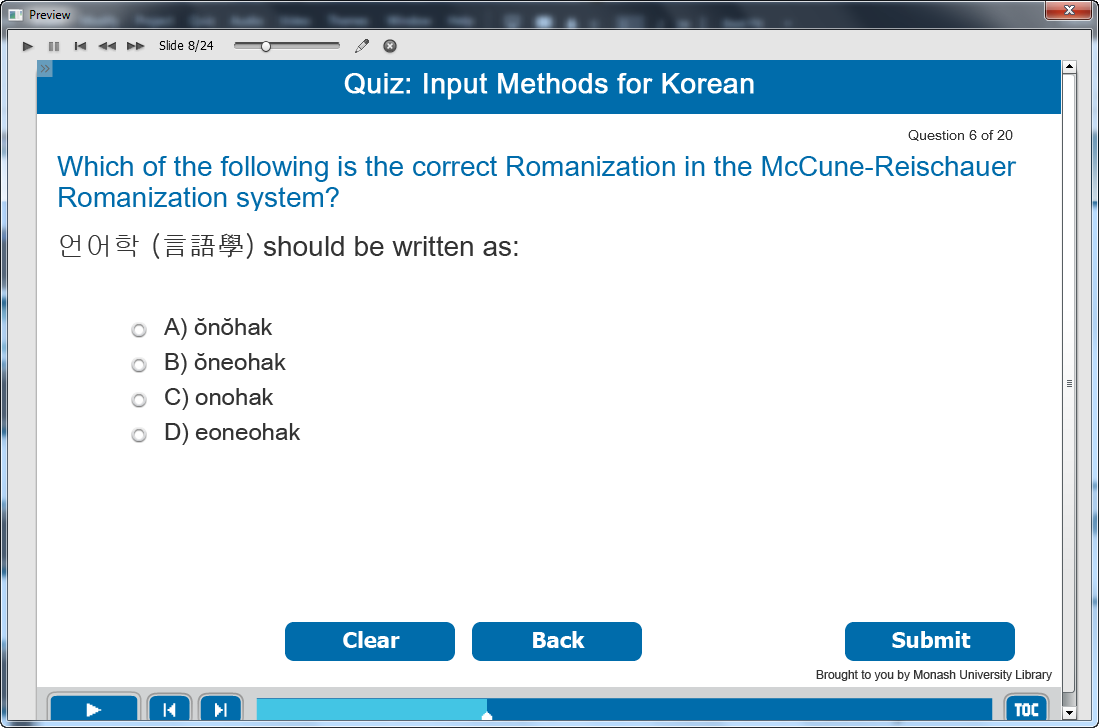 Information caption: Quiz: Input Methods for Korean.Guide Me: Which of the following is the correct Romanization in the McCune-Reischauer Romanization System?언어학 (言語學) should be written as:Instruction caption: Select the correct answer from the multiple choice.Feedback caption: Please answer the question before continuing.Correct - Click anywhere or press ‘y’ to continue.Incorrect - The correct answer is ŏnŏhak. Click anywhere or press ‘y’ to continue.Optional buttons: Click Clear or Back or Submit.Screen Step 8: Random quiz for input methods for KoreanImage of the quiz screen.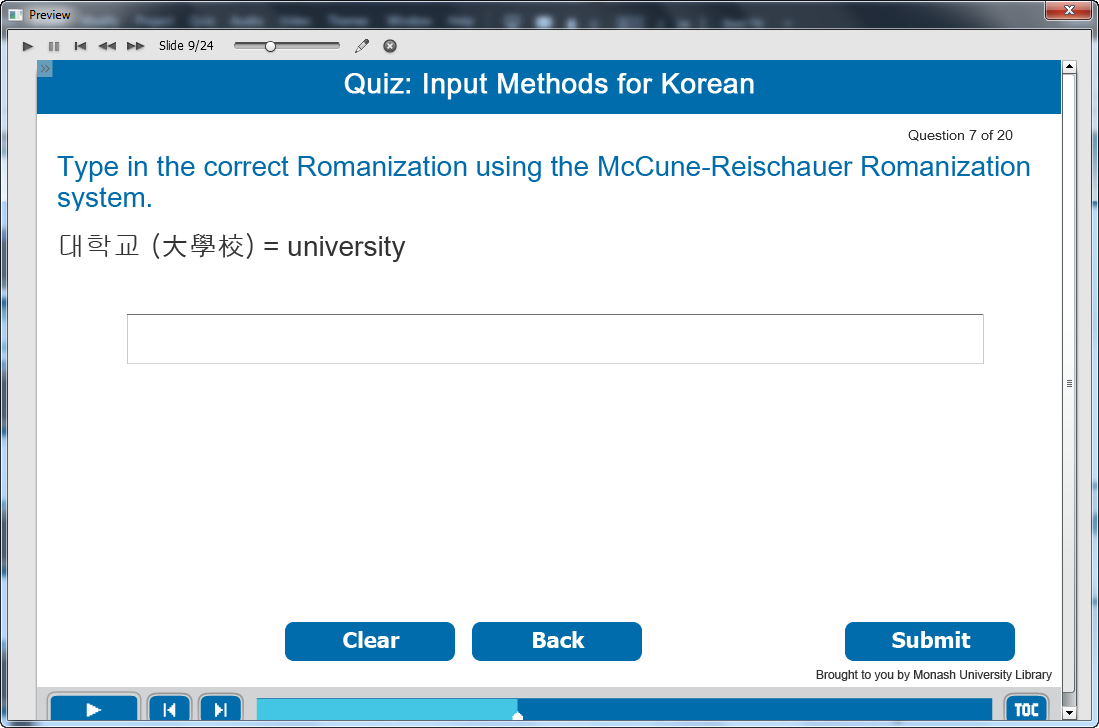 Information caption: Quiz: Input Methods for Korean.Guide Me: Type in the correct Romanization using the McCune-Reischauer Romanization system.대학교 (大學校) = universityInstruction caption: Fill the correct answer in the box.Feedback caption: Please answer the question before continuing.Correct - Click anywhere or press ‘y’ to continue.Incorrect - The correct answer is taehakkyo. Click anywhere or press ‘y’ to continue.Optional buttons: Click Clear or Back or Submit.Screen Step 9: Random quiz for input methods for KoreanImage of the quiz screen.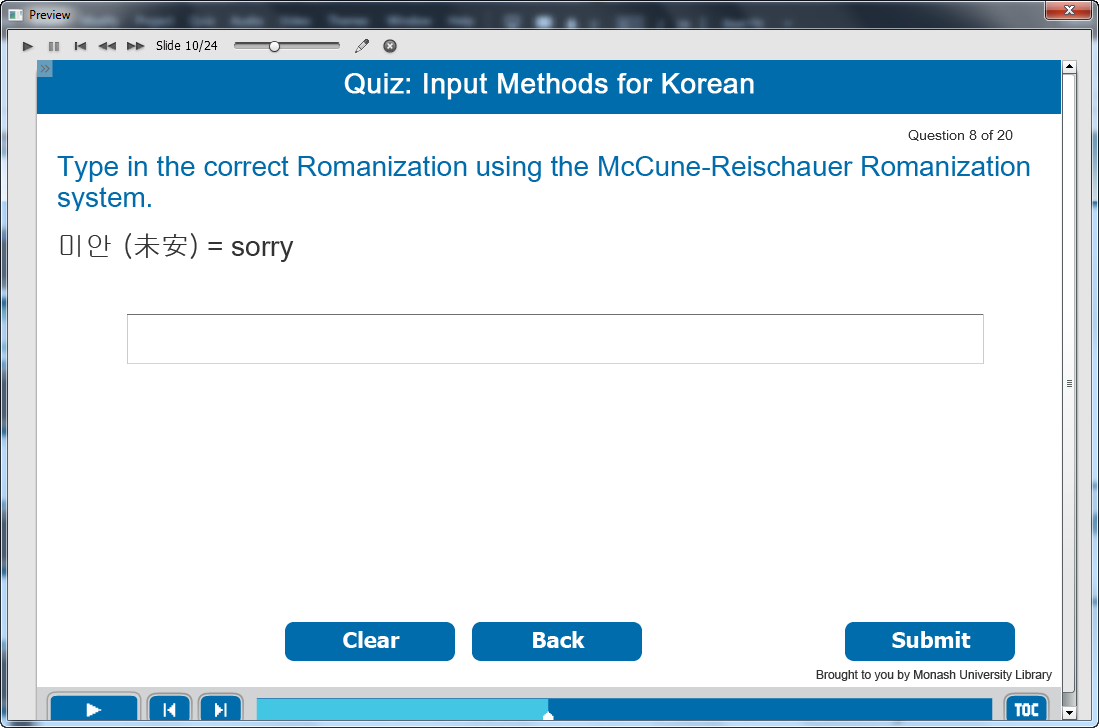 Information caption: Quiz: Input Methods for Korean.Guide Me: Type in the correct Romanization using the McCune-Reischauer Romanization system.미안 (未安) = sorryInstruction caption: Fill the correct answer in the box.Feedback caption: Please answer the question before continuing.Correct - Click anywhere or press ‘y’ to continue.Incorrect - The correct answer is mian. Click anywhere or press ‘y’ to continue.Optional buttons: Click Clear or Back or Submit.Screen Step 10: Random quiz for input methods for KoreanImage of the quiz screen.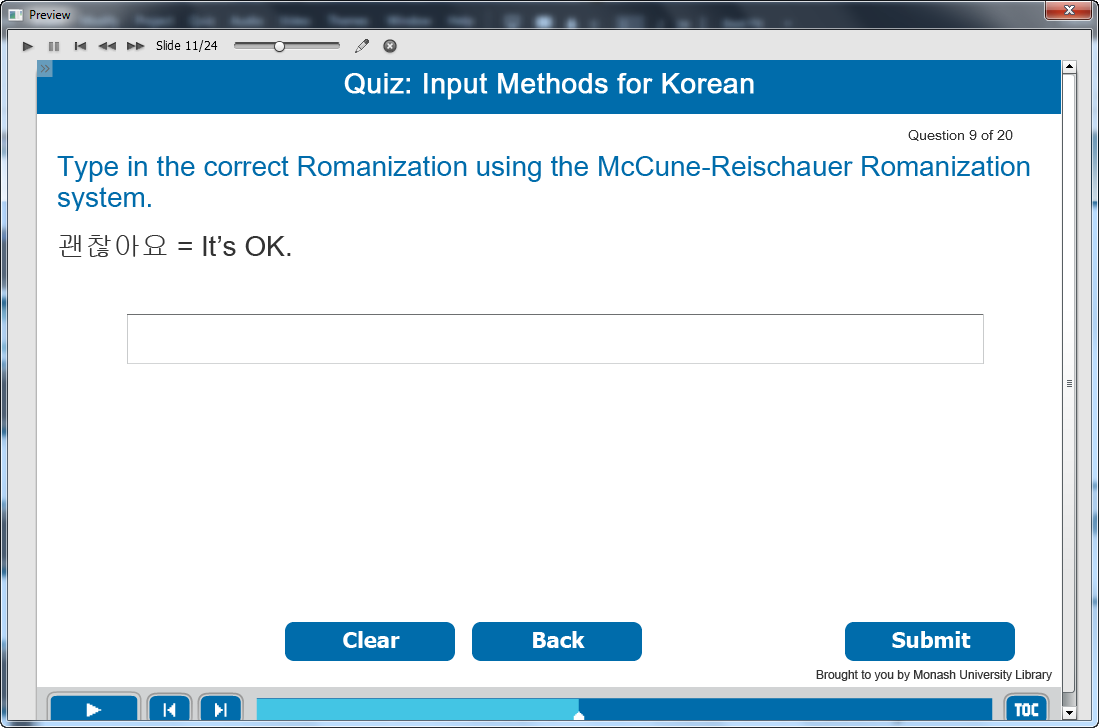 Information caption: Quiz: Input Methods for Korean.Guide Me: Type in the correct Romanization using the McCune-Reischauer Romanization system.괜찮아요 = It’s OK.Instruction caption: Fill the correct answer in the box.Feedback caption: Please answer the question before continuing.Correct - Click anywhere or press ‘y’ to continue.Incorrect - The correct answer is kwaench’anayo. Click anywhere or press ‘y’ to continue.Optional buttons: Click Clear or Back or Submit.Screen Step 11: Random quiz for input methods for KoreanImage of the quiz screen.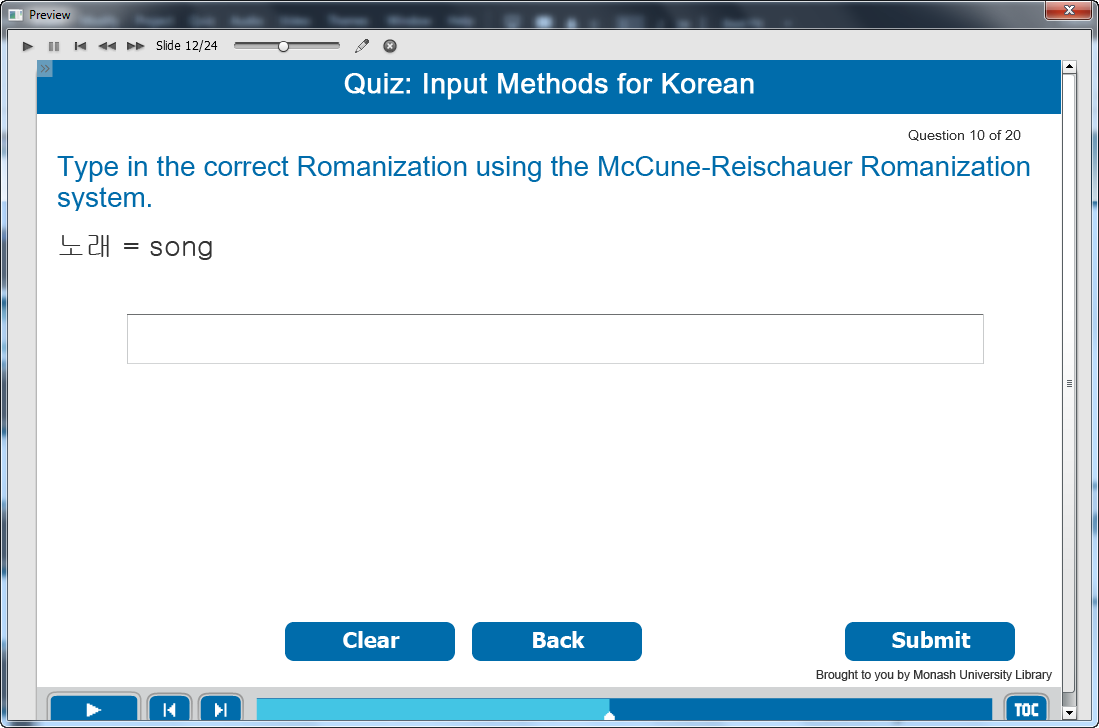 Information caption: Quiz: Input Methods for Korean.Guide Me: Type in the correct Romanization using the McCune-Reischauer Romanization system.노래 = song.Instruction caption: Fill the correct answer in the box.Feedback caption: Please answer the question before continuing.Correct - Click anywhere or press ‘y’ to continue.Incorrect - The correct answer is norae. Click anywhere or press ‘y’ to continue.Optional buttons: Click Clear or Back or Submit.Screen Step 12: Random quiz for input methods for KoreanImage of the quiz screen.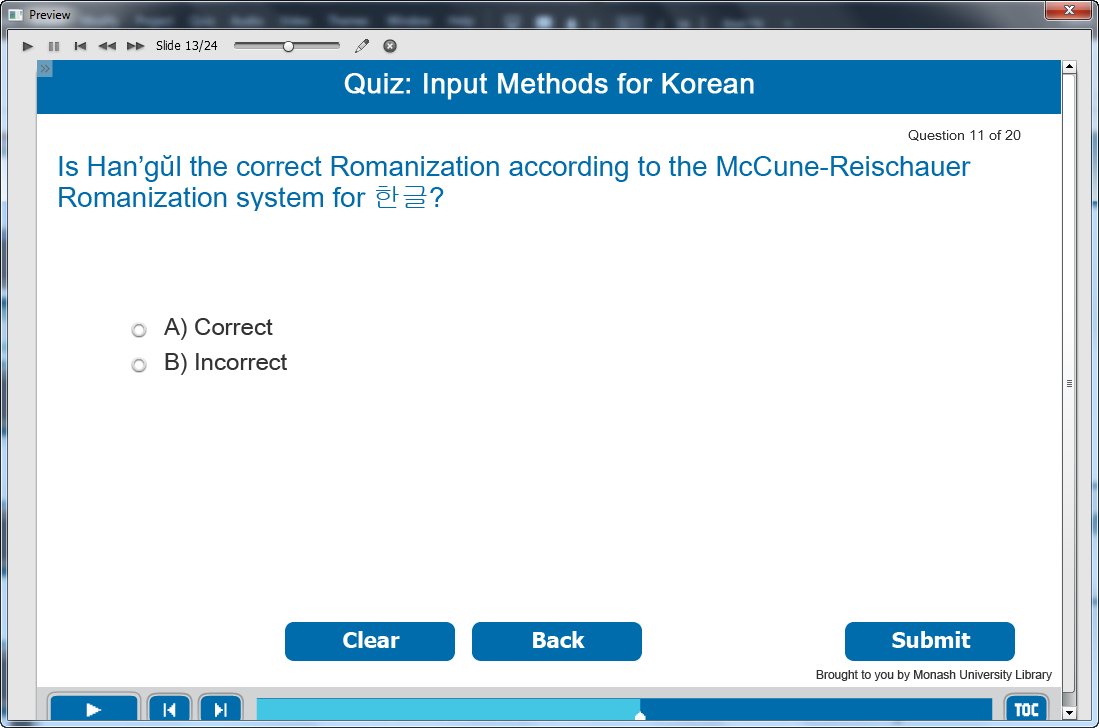 Information caption: Quiz: Input Methods for Korean.Guide Me: Is Han’gŭl the correct Romanization according to the McCune-Reischauer Romanization system for 한글?Instruction caption: Select the correct answer from the multiple choice.Feedback caption: Please answer the question before continuing.Correct - Click anywhere or press ‘y’ to continue.Incorrect - Han’gŭl is the correct MR Romanization for 한글. Click anywhere or press ‘y’ to continue.Optional buttons: Click Clear or Back or Submit.Screen Step 13: Random quiz for input methods for KoreanImage of the quiz screen.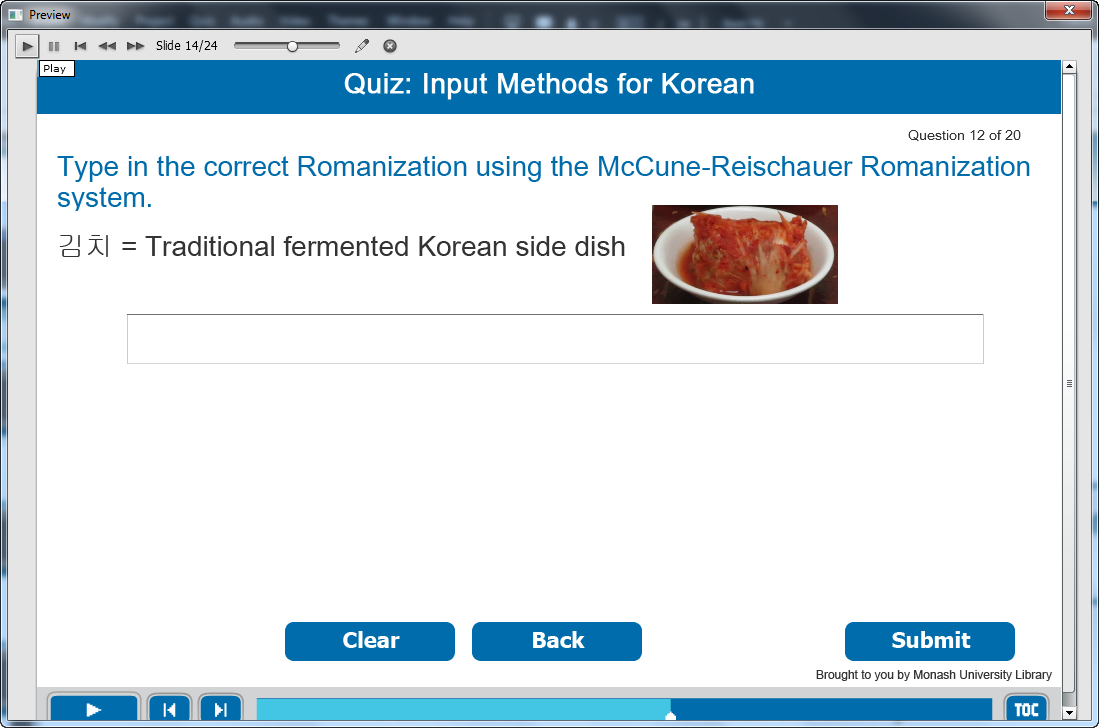 Information caption: Quiz: Input Methods for Korean.Guide Me: Type in the correct Romanization using the McCune-Reischauer Romanization system.김치 = Traditional fermented Korean side dishInstruction caption: Fill the correct answer in the box.Feedback caption: Please answer the question before continuing.Correct - Click anywhere or press ‘y’ to continue.Incorrect - The correct answer is Kimch’i. Click anywhere or press ‘y’ to continue.Optional buttons: Click Clear or Back or Submit.Screen Step 14: Random quiz for input methods for KoreanImage of the quiz screen.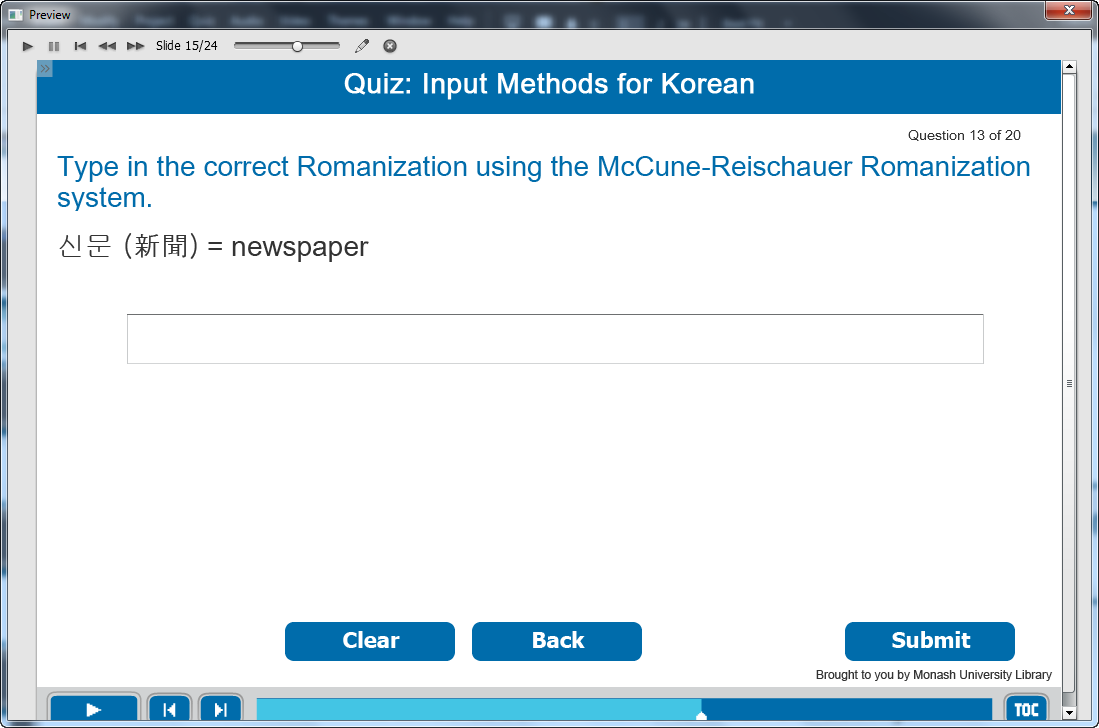 Information caption: Quiz: Input Methods for Korean.Guide Me: Type in the correct Romanization using the McCune-Reischauer Romanization system.신문 (新聞) = newspaperInstruction caption: Fill the correct answer in the box.Feedback caption: Please answer the question before continuing.Correct - Click anywhere or press ‘y’ to continue.Incorrect - The correct answer is sinmun. Click anywhere or press ‘y’ to continue.Optional buttons: Click Clear or Back or Submit.Screen Step 15: Random quiz for input methods for KoreanImage of the quiz screen.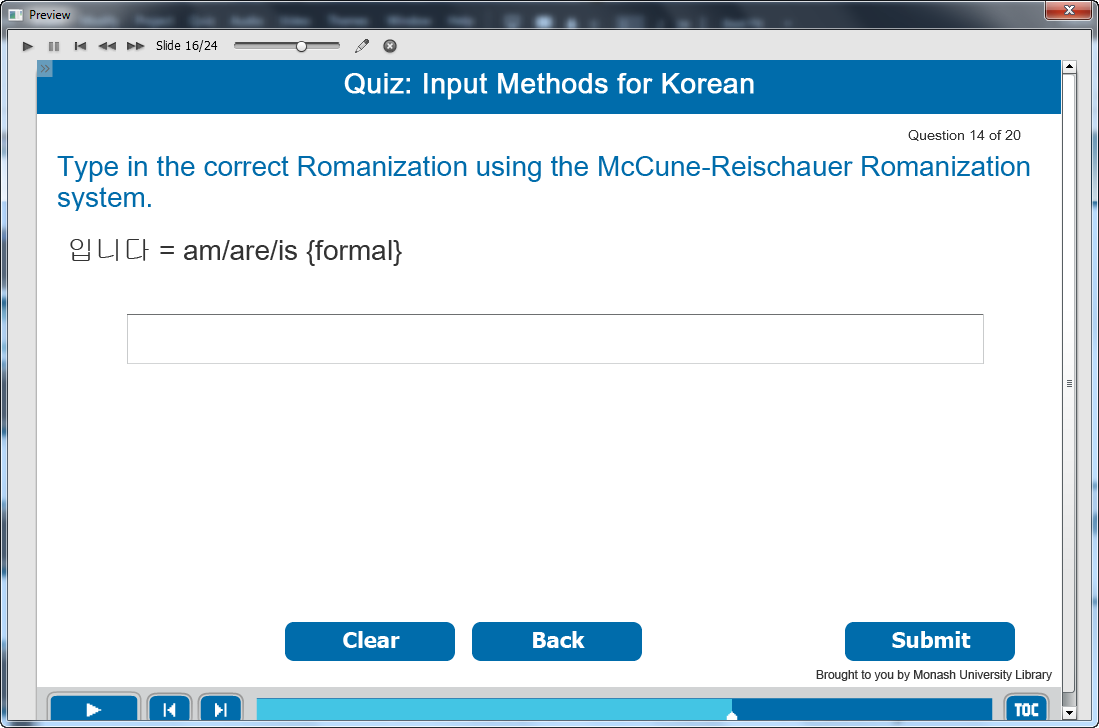 Information caption: Quiz: Input Methods for Korean.Guide Me: Type in the correct Romanization using the McCune-Reischauer Romanization system.입니다 = am/are/is {formal}Instruction caption: Fill the correct answer in the box.Feedback caption: Please answer the question before continuing.Correct - Click anywhere or press ‘y’ to continue.Incorrect - The correct answer is imnida. Click anywhere or press ‘y’ to continue.Optional buttons: Click Clear or Back or Submit.Screen Step 16: Random quiz for input methods for KoreanImage of the quiz screen.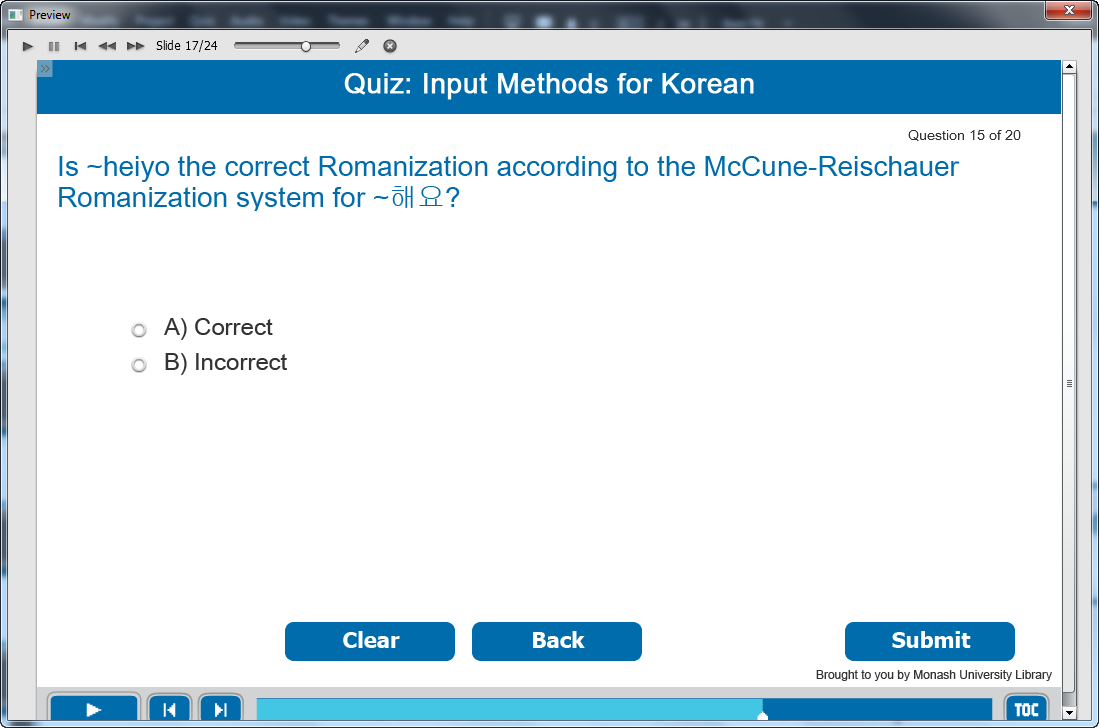 Information caption: Quiz: Input Methods for Korean.Guide Me: Is ~heiyo the correct Romanization according to the McCune-Reischauer Romanization system for ~해요?Instruction caption: Select the correct answer from the multiple choice.Feedback caption: Please answer the question before continuing.Correct - The correct Romanization for ~해요 is ~haeyo. Click anywhere or press ‘y’ to continue.Incorrect - ~haeyo is the correct Romanization for ~해요. Click anywhere or press ‘y’ to continue.  Optional buttons: Click Clear or Back or Submit.Screen Step 17: Random quiz for input methods for KoreanImage of the quiz screen.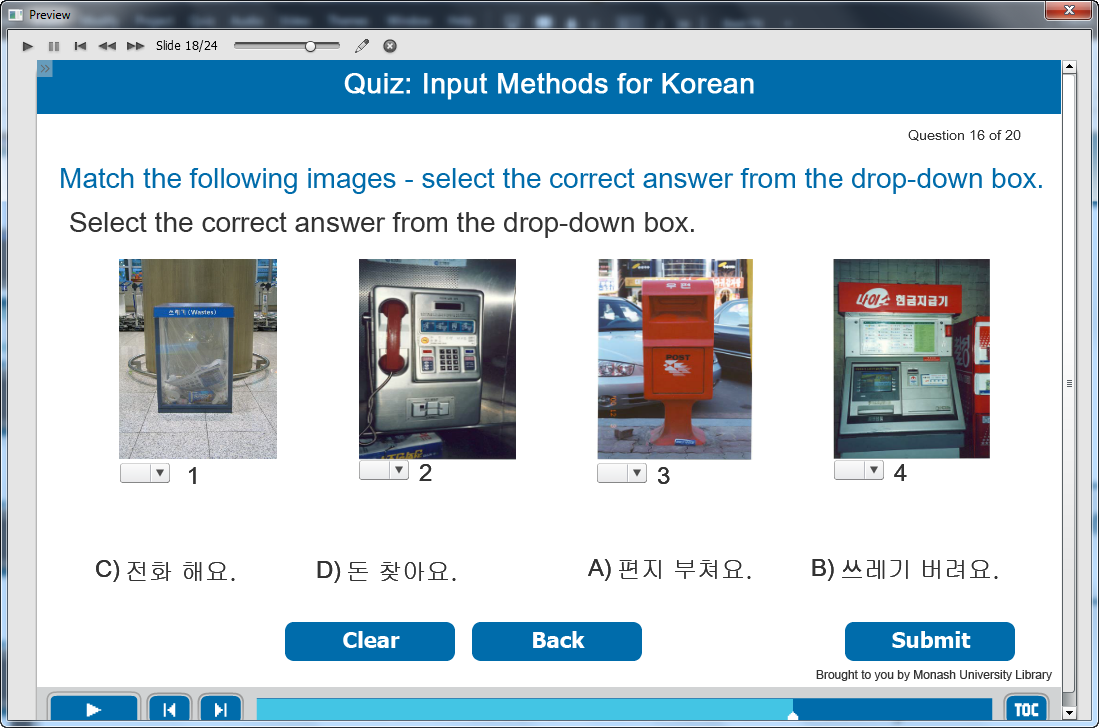 Information caption: Quiz: Input Methods for Korean.Guide Me: Match the following Korean writing systems with the words on the right.Instruction caption: Select the correct answer from the drop-down box.Feedback caption: Please answer the question before continuing.Correct - Click anywhere or press ‘y’ to continue.Incorrect - The correct answer is 1: 쓰레기 버려요, 2: 전화해요, 3: 편지 부쳐요, 4: 돈 찾아요. Click anywhere or press ‘y’ to continue.Optional buttons: Click Clear or Back or Submit.Screen Step 18: Random quiz for input methods for KoreanImage of the quiz screen.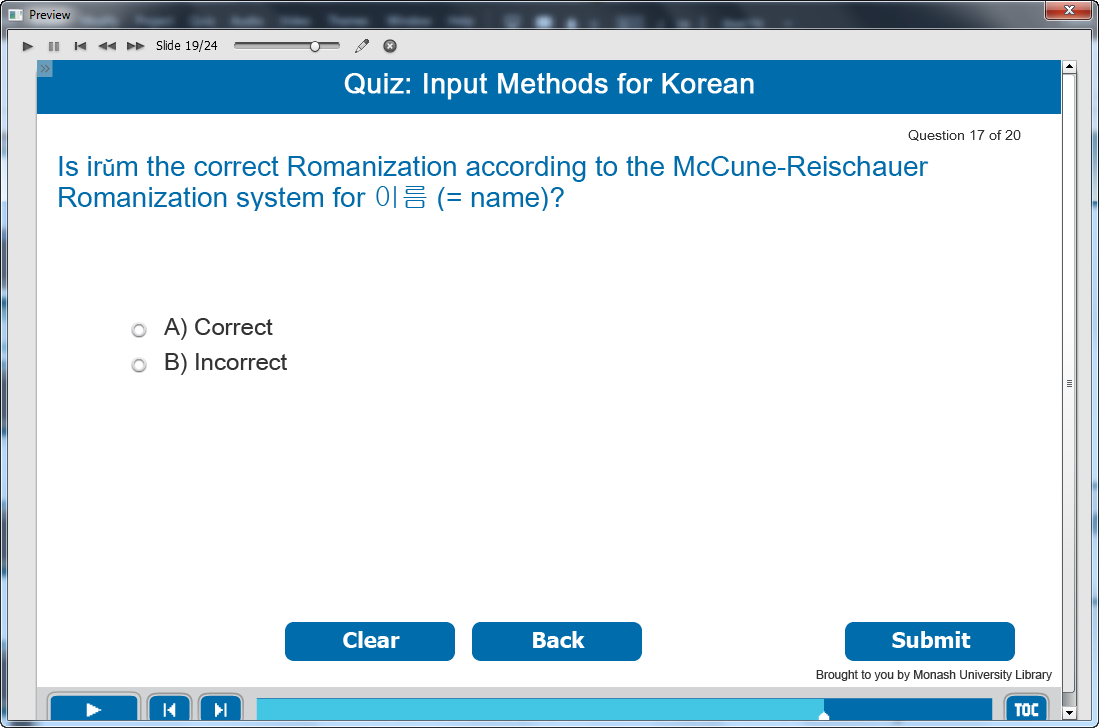 Information caption: Quiz: Input Methods for Korean.Guide Me: Is irŭm the correct Romanization according to the McCune-Reischauer Romanization system for 이름 (= name)?Instruction caption: Select the correct answer from the multiple choice.Feedback caption: Please answer the question before continuing.Correct - Click anywhere or press ‘y’ to continue.Incorrect - irŭm is the correct MR Romanization for 이름 (= name). Click anywhere or press ‘y’ to continue.Optional buttons: Click Clear or Back or Submit.Screen Step 19: Random quiz for input methods for KoreanImage of the quiz screen.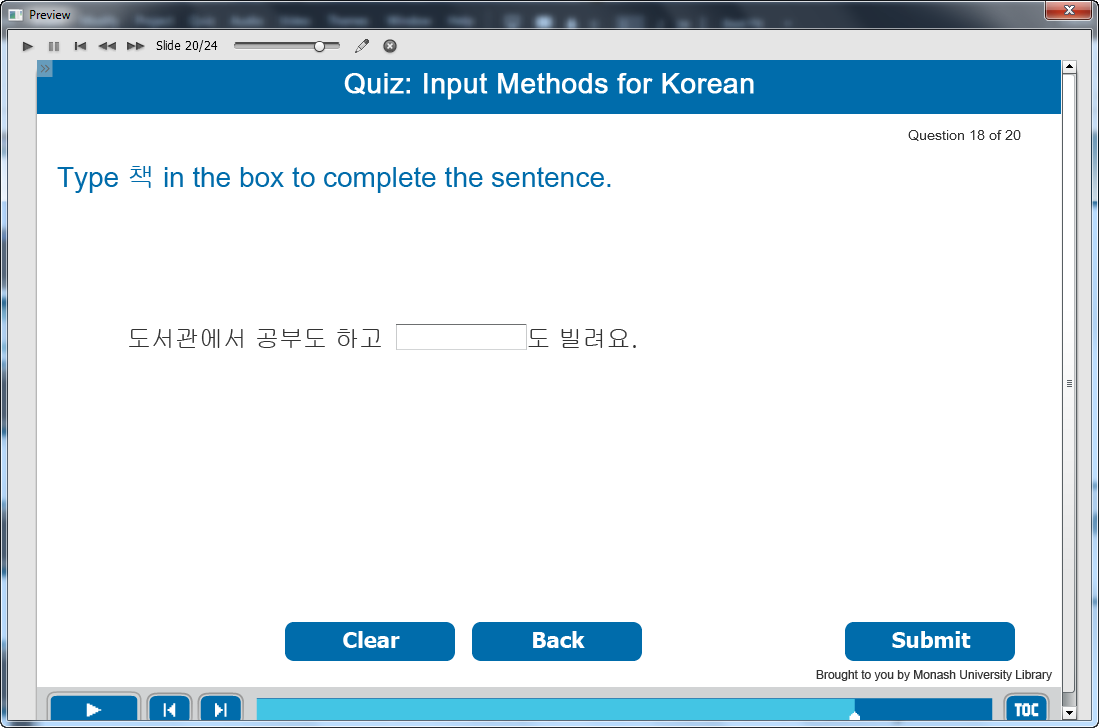 Information caption: Quiz: Input Methods for Korean.Guide Me: Type 책  in the box to complete the sentence.Instruction caption: Type the correct answer in fill in the blank box.Feedback caption: Please answer the question before continuing.Correct - Click anywhere or press ‘y’ to continue.Incorrect - The correct answer is 책. Click anywhere or press ‘y’ to continue. Optional buttons: Click Clear or Back or Submit.Screen Step 20: Random quiz for input methods for KoreanImage of the quiz screen.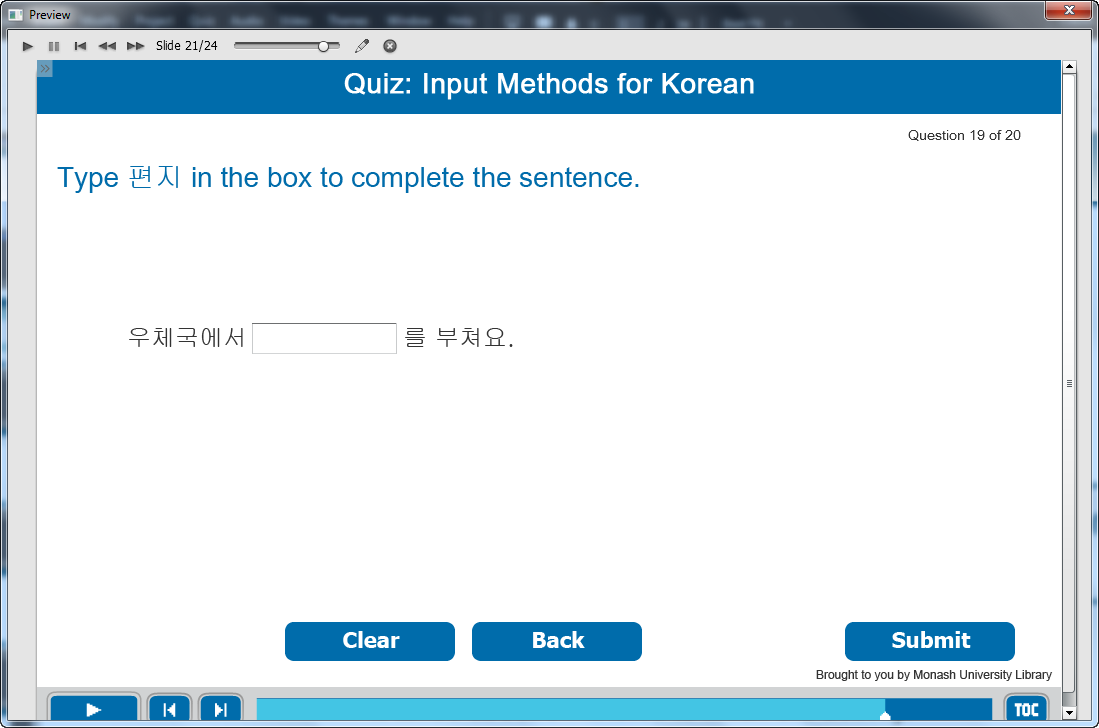 Information caption: Quiz: Input Methods for Korean.Guide Me: Type 편지  in the box to complete the sentence.Instruction caption: Type the correct answer in fill in the blank box.Feedback caption: Please answer the question before continuing.Correct - Click anywhere or press ‘y’ to continue.Incorrect - The correct answer is 편지. Click anywhere or press ‘y’ to continue. Optional buttons: Click Clear or Back or Submit.Screen Step 21: Random quiz for input methods for KoreanImage of the quiz screen.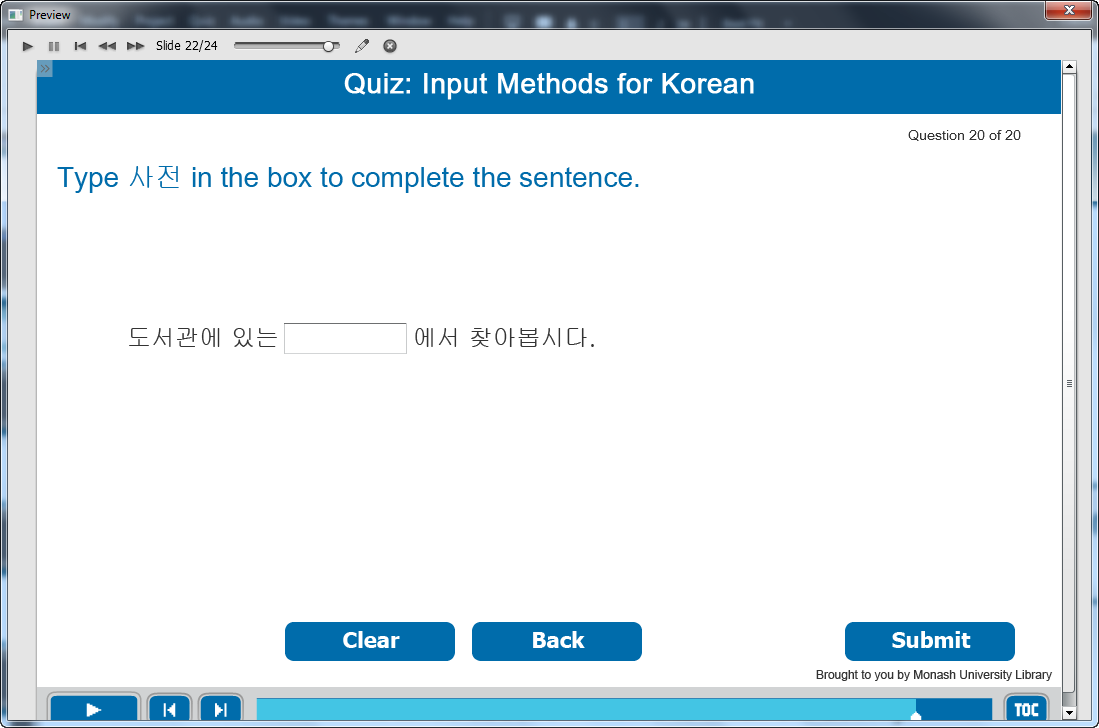 Information caption: Quiz: Input Methods for Korean.Guide Me: Type 사전  in the box to complete the sentence.Instruction caption: Type the correct answer in fill in the blank box.Feedback caption: Please answer the question before continuing.Correct - Click anywhere or press ‘y’ to continue.Incorrect - The correct answer is 사전. Click anywhere or press ‘y’ to continue. Optional buttons: Click Clear or Back or Submit.Screen Step 22: Well done!Image of Well done screen.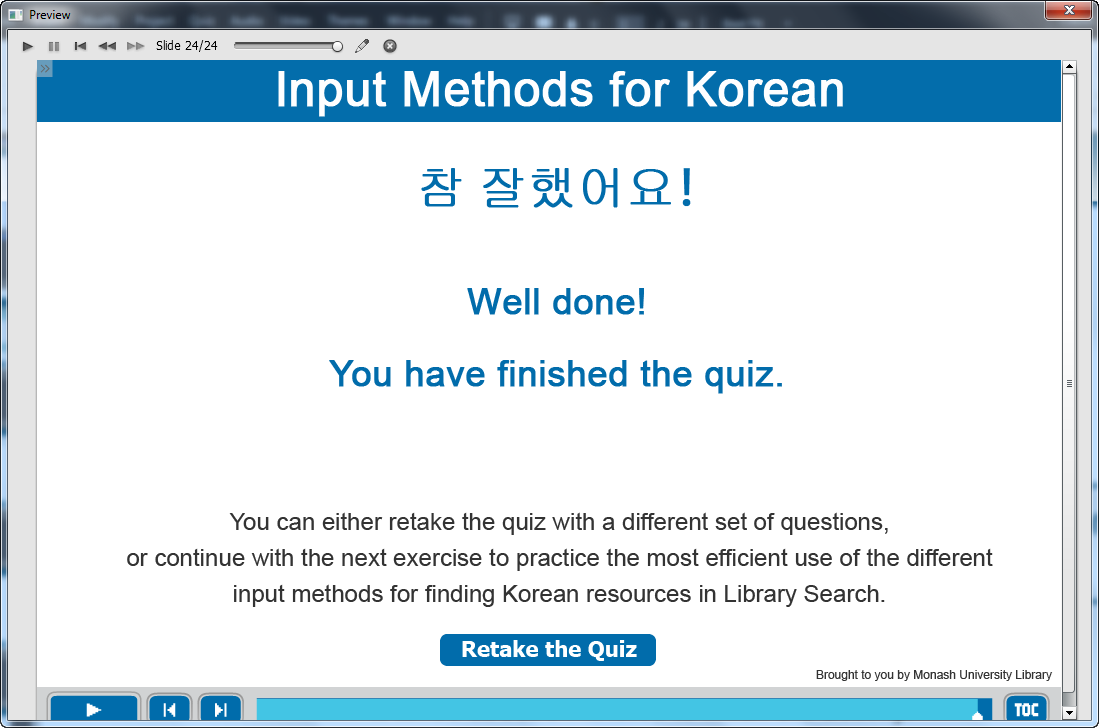 Information captions: Input Methods for Korean.
참 잘했어요 !
Well done!You have finished the quiz.You can either retake the quiz with a different set of questions, 
or continue with the next exercise to practice the most efficient use of the different input methods for finding Korean resources in Library Search.Instruction caption: Click “Retake the Quiz” to go back to the beginning of the quiz.